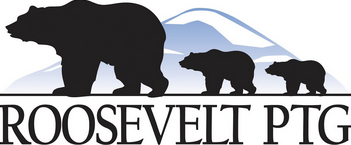 The Roosevelt Parent-Teacher Group (PTG) mission is to strengthen the connection between Rooseveltfamilies and staff.  We do this by supporting community building, school spirit and academic resources and technology.  PTG is open to all parents, teachers, grandparents and legal guardians of our students. Funding Requests: The PTG welcomes funding requests from teachers and staff.  We give priority to the three funding areas below.SPECIAL NOTES:Request for classroom supplies should be discussed in advance with the Principal.PTG is happy to consider requests related to field trips, particularly if there is a cost associated with student participation. However, we ask you to include an option for parents to donate extra money to help support students who can’t afford to go. The office will work with you to provide a half-sheet to attach to your permission slips for this purpose. Funding Request FormPlease submit your request online at http://www.rooseveltptg.com/ or email to Co-President Sarah Hamilton at sarah@fcaaids.org two weeks prior to the next PTG Meeting (most meetings are the first Thursday of the month).  Please note, the PTG may require you to attend the meeting to answer any questions.  Date:Teacher(s) Requesting:Amount:#/grade Students Impacted:Date you need funding by:Additional information:Has PTG Funded this in the past:Have you considered/looked for other funding sources for this request? If so where, and what is the status?Priority Areas  Examples of past funding Community BuildingFamily nights (Boo Bash, Bingo and Movie nights)Field trip and event scholarshipsCommunity garden After school programsSchool SpiritAssembliesSwagStaff appreciation weekCrossing guard program Front entry and playground improvementsAcademic Resources and TechnologySmart BoardsReflex MathSpecial Classroom Projects